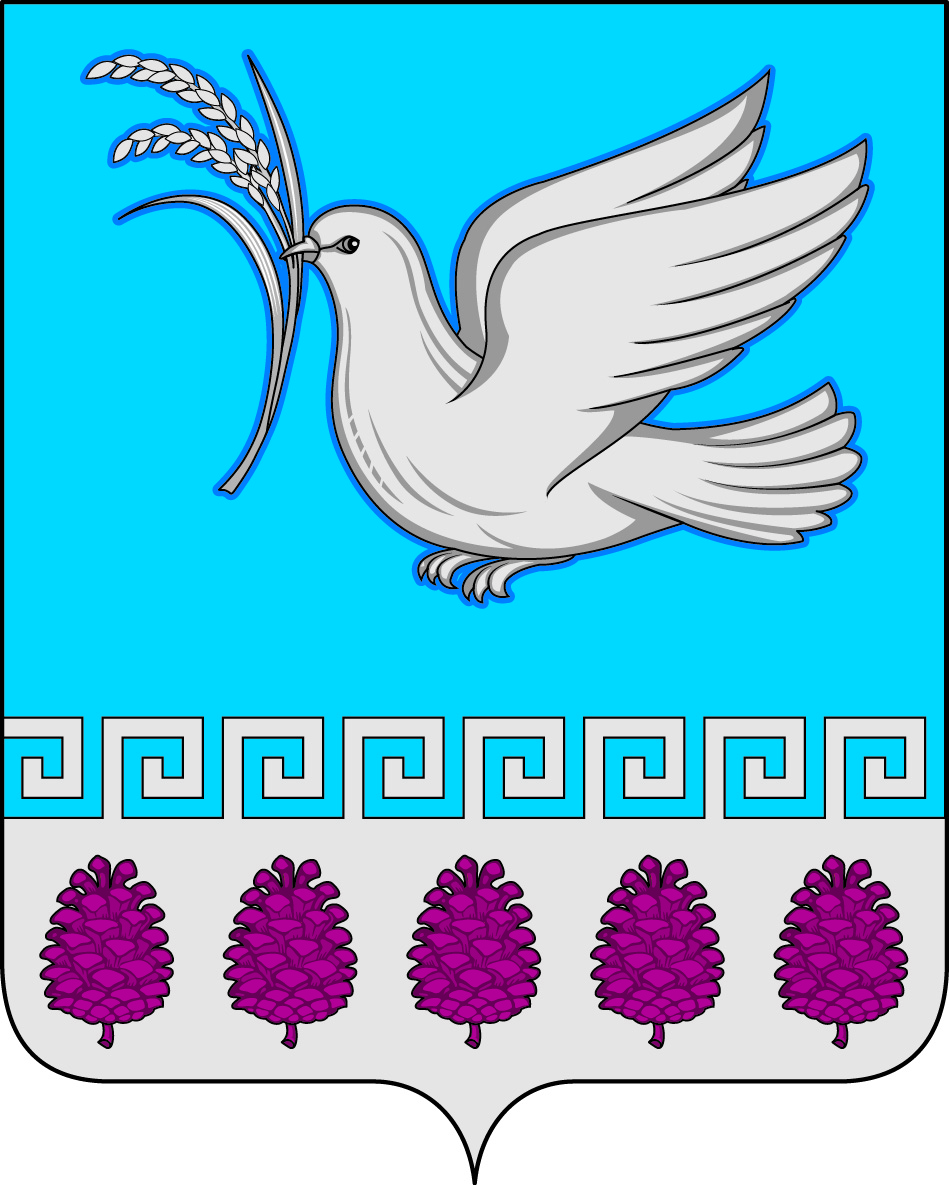 администрация мерчанского сельского поселения крымского районаПОСТАНОВЛЕНИЕОб утверждении Порядка и сроков внесения изменений в перечень главных администраторов доходов Мерчанского сельского поселения Крымского районаВ целях реализации статьи 160.1 Бюджетного кодекса Российской Федерации и совершенствования правового регулирования вопросов осуществления администрацией Мерчанского сельского поселения Крымского района и её отраслевыми (функциональными) органами бюджетных полномочий главных администраторов доходов бюджетов бюджетной системы Российской Федерации, в соответствии с Постановлением Правительства Российской Федерации от 16 сентября 2021 года № 1569 «Об утверждении общих требований к закреплению за органами государственной власти (государственными органами) субъекта Российской Федерации, органами управления территориальными фондами обязательного медицинского страхования, органами местного самоуправления, органами местной администрации полномочий главного администратора доходов бюджета и к утверждению перечня главных администраторов доходов бюджета субъекта Российской Федерации, бюджета территориального фонда обязательного медицинского страхования, местного бюджета», п о с т а н о в л я ю:1. Утвердить Порядок и сроки внесения изменений в перечень главных администраторов доходов в бюджет Мерчанского сельского поселения Крымского района (приложение).2. Ведущему специалисту администрации Мерчанского сельского поселения Крымского района (Шеиной) настоящее постановление разместить на официальном сайте администрации Мерчанского сельского поселения Крымского района в сети Интернет.3. Контроль за выполнением настоящего постановления возложить на  ведущего администрации Мерчанского сельского поселения Крымского района Шеину Е.А.4. Постановление вступает в силу со дня подписания и распространяется на правоотношения, возникающие с 1 января 2022 года.Глава Мерчанского сельскогопоселения Крымского района                                                             Е.В. ПрокопенкоПорядок внесения изменений в перечень главныхадминистраторов доходов бюджета Мерчанского сельского поселенияКрымского района1. Настоящий Порядок разработан в соответствии с пунктом 3.2 статьи 160.1 Бюджетного кодекса Российской Федерации и с пунктом 10 Общих требований к закреплению за органами государственной власти (государственными органами) субъекта Российской Федерации, органами управления территориальными фондами обязательного медицинского страхования, органами местного самоуправления, органами местной администрации полномочий главного администратора доходов бюджета и к утверждению перечня главных администраторов доходов бюджета субъекта Российской Федерации, бюджета территориального фонда обязательного медицинского страхования, местного бюджета, утвержденных Постановлением Правительства Российской Федерации от 16.09.2021 года № 1569 и определяет процедуру и сроки внесения изменений в перечень главных администраторов доходов бюджета Мерчанского сельского поселения Крымского района.2. В случаях изменения состава и (или) функций главных администраторов доходов бюджета Мерчанского сельского поселения Крымского района, а также изменения принципов назначения и присвоения структуры кодов классификации доходов бюджета Мерчанского сельского поселения Крымского района изменения в перечень главных администраторов доходов бюджета Мерчанского сельского поселения Крымского района, а также в состав закрепленных за главными администраторами доходов бюджета Мерчанского сельского поселения Крымского района кодов классификации доходов бюджета Мерчанского сельского поселения Крымского района вносятся нормативными актами главных администраторов доходов бюджета администрации Мерчанского сельского поселения Крымского района в срок не позднее 30 календарных дней со дня внесения изменений в федеральные законы и принимаемые в соответствии с ними иные нормативные правовые акты Российской Федерации, законы и иные нормативные правовые акты Краснодарского края, нормативные правовые акты Мерчанского сельского поселения Крымского района, в части изменения выполняемых полномочий по оказанию государственных (муниципальных) услуг и иных полномочий по исполнению муниципальных функций, без внесения изменений в распоряжение администрации Мерчанского сельского поселения Крымского района, утверждающее перечень главных администраторов доходов бюджета Мерчанского сельского поселения Крымского района.3. Главные администраторы доходов бюджета Мерчанского сельского поселения Крымского района направляют заявку в Управление Федерального казначейства Краснодарского края о внесении изменений в перечень главных администраторов доходов бюджета Мерчанского сельского поселения Крымского района не позднее 10 календарных дней со дня внесения изменений в нормативные правовые акты Российской Федерации, Краснодарского края и Мерчанского сельского поселения Крымского района. В заявке указываются реквизиты нормативных правовых актов Российской Федерации, Краснодарского края, Мерчанского сельского поселения Крымского района, устанавливающие правовые основания по внесению изменений в перечень главных администраторов доходов бюджета Мерчанского сельского поселения Крымского района.от30.12.2021	                                                                                         № 237                        село МерчанскоеПРИЛОЖЕНИЕк постановлению администрацииМерчанского сельского поселения Крымского района от 30.12.2022  № 237_____